AUDIOHow to record and publish an audio clip with SoundCloudThis project has been funded with support from the European Union. This publication reflects the views only of the author, and the Commission cannot be held responsible for any use which may be made of the information contained therein.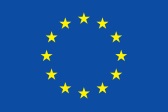 What is SoundCloudSoundCloud is a Swedish online audio distribution platform based in Berlin, Germany, that enables its users to upload, record, promote, and share their originally-created sounds.How to create an accountRegister in https://soundcloud.com It allows to create an account using Google or Facebook account or sign up with email/password.AppsAndroid App - https://play.google.com/store/apps/details?id=com.soundcloud.androidiOS (Apple) App - https://itunes.apple.com/app/soundcloud/id336353151 Firefox App - https://marketplace.firefox.com/app/soundcloud ConditionsIt is free to use, with a limitation of recording up to 3 hours, beyond that there are paid subscriptions schemes.Help linksFAQ - http://help.soundcloud.com/ Video tutorial - https://youtu.be/P7hh7lRPOdE Profile and other featuresYour account shows your dashboard with all your sound tracks. It shows who is following you, whom you wish to follow, it allows to create groups, see statistics of access to your sound tracks.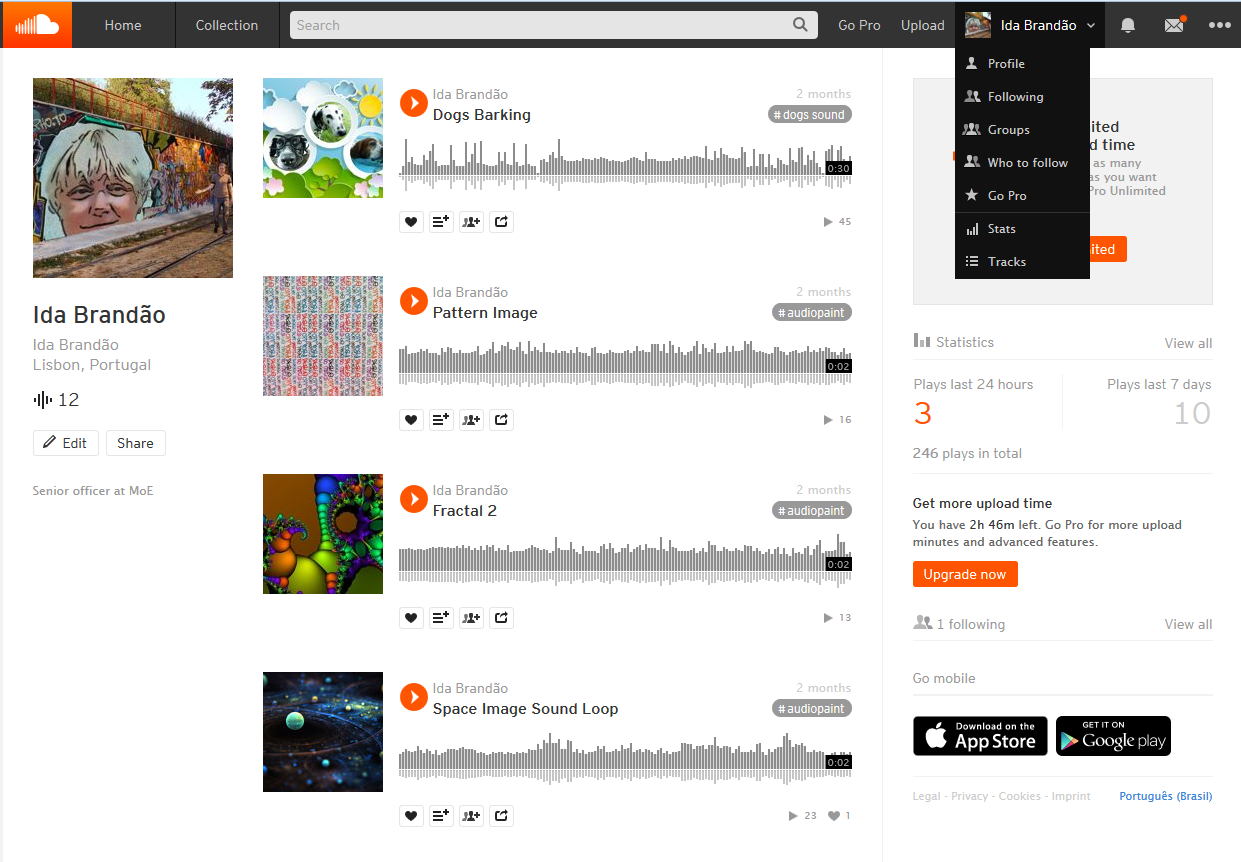 Ilustração 1-SoundCloud screen with dashboard, all tracks producedHow to upload or record It shows a screen with the option to upload an audio file from your computer or to start a new recording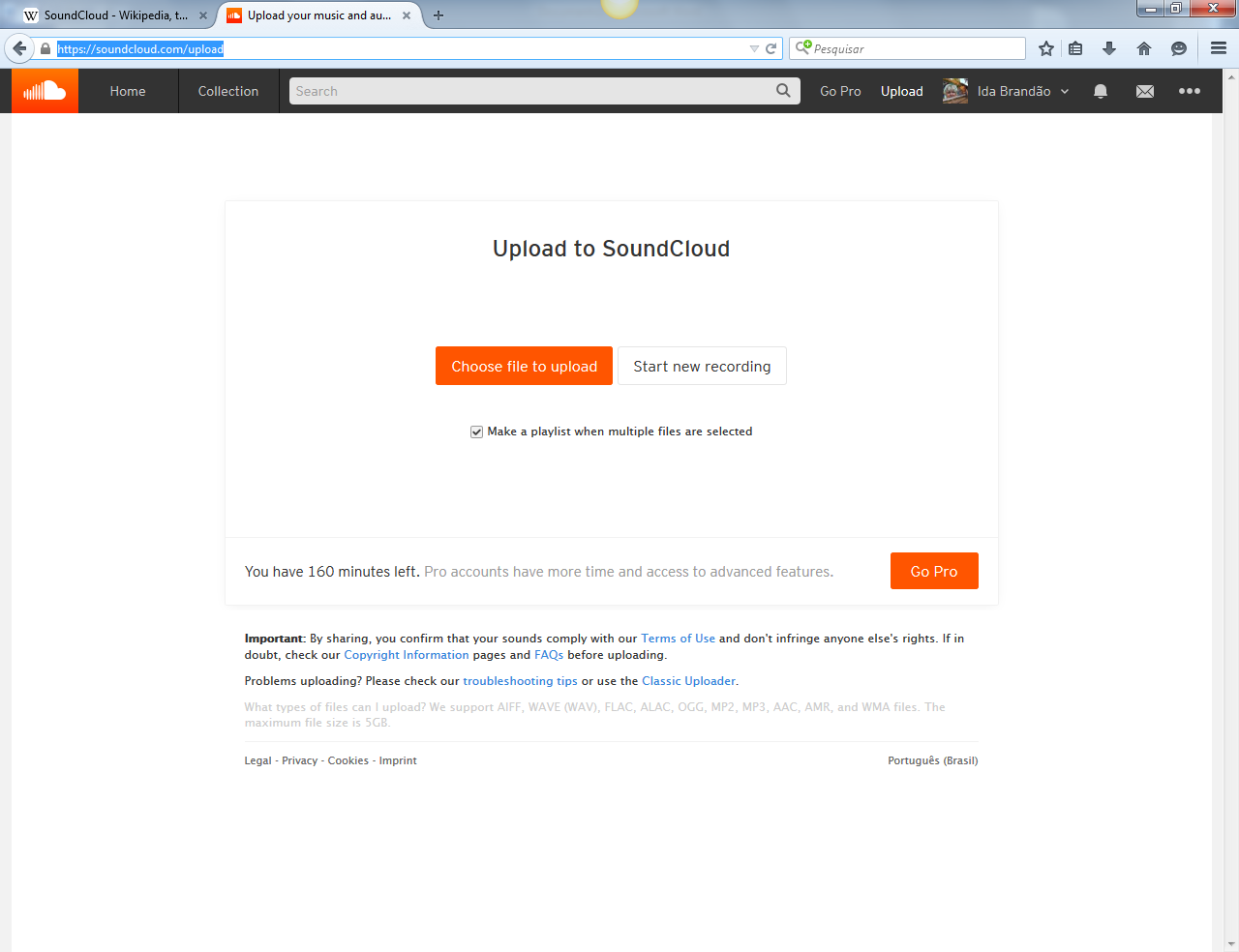 Ilustração 2-SoundCloud screen with upload and record optionsUpload and PublishUploading a file from your computer, it shows some fields to write a title of the audio clip, tags, a description. You can upload an image related to the audio file, so that it may be easier to identify it. It shows options to make it private or public. After the upload is complete, you have to click on the save button, at the bottom.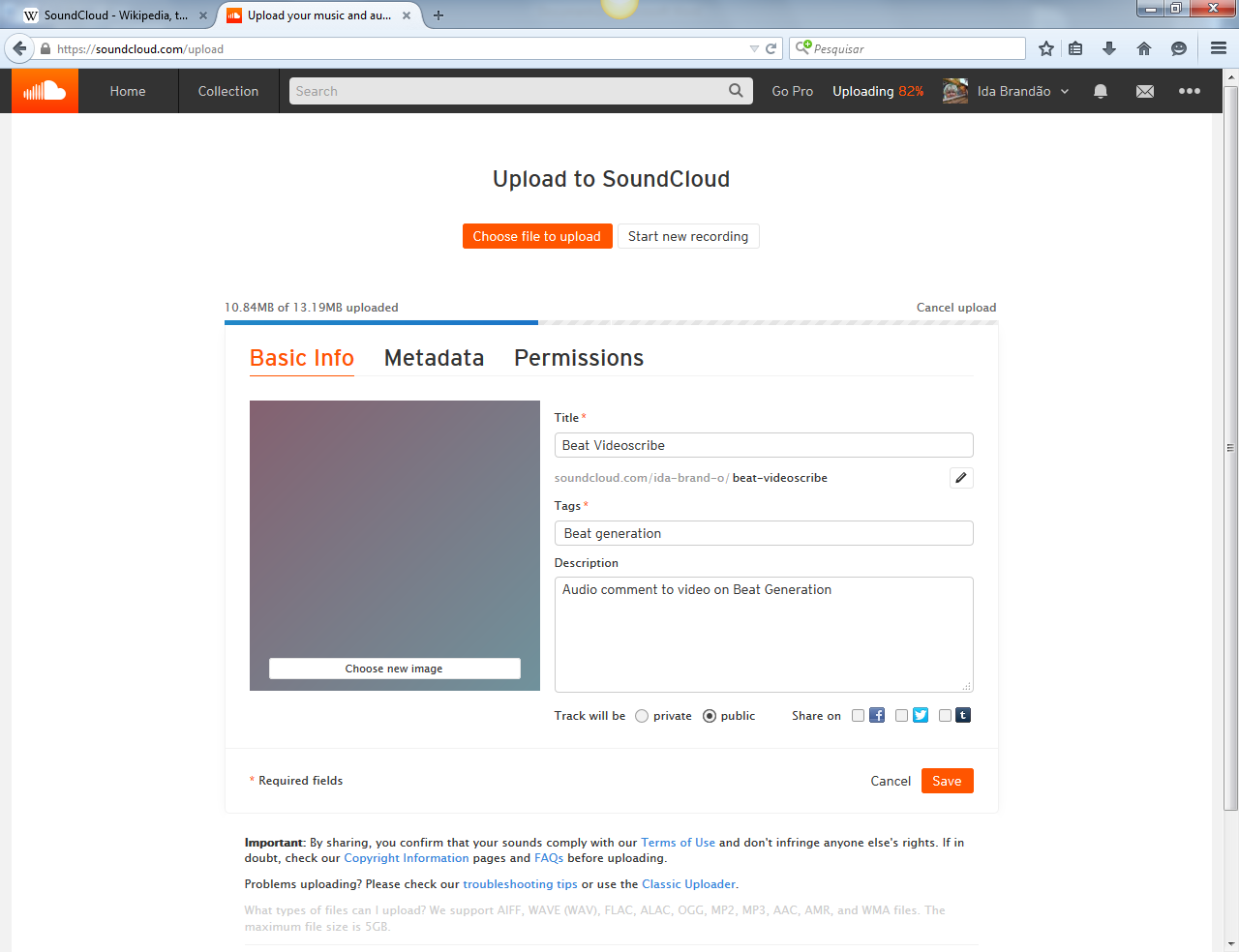 Ilustração 3 - SoundCloud screen with file infoShareSoundCloud provides an URL for each audio file and it allows to share in social media, showing respective buttons (Facebook, Twitter, Google+, Pinterest).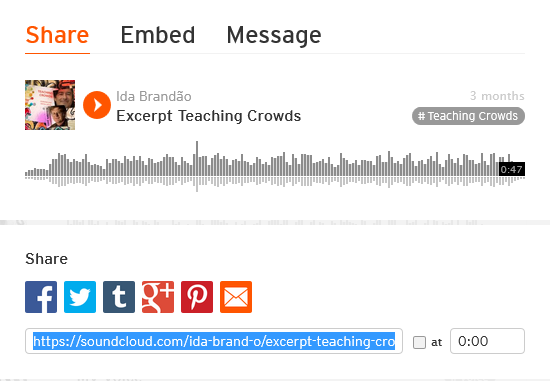 Ilustração 4 - Soundcloud screen social media share buttonsIt provides code to embed in websites, namely a proper code to embed in Wordpress.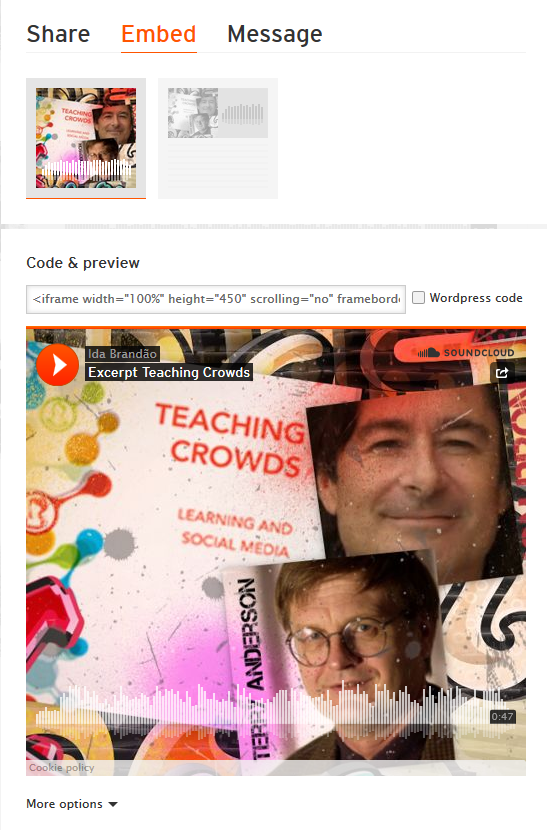 Ilustração 5 - Soundcloud screen embed code